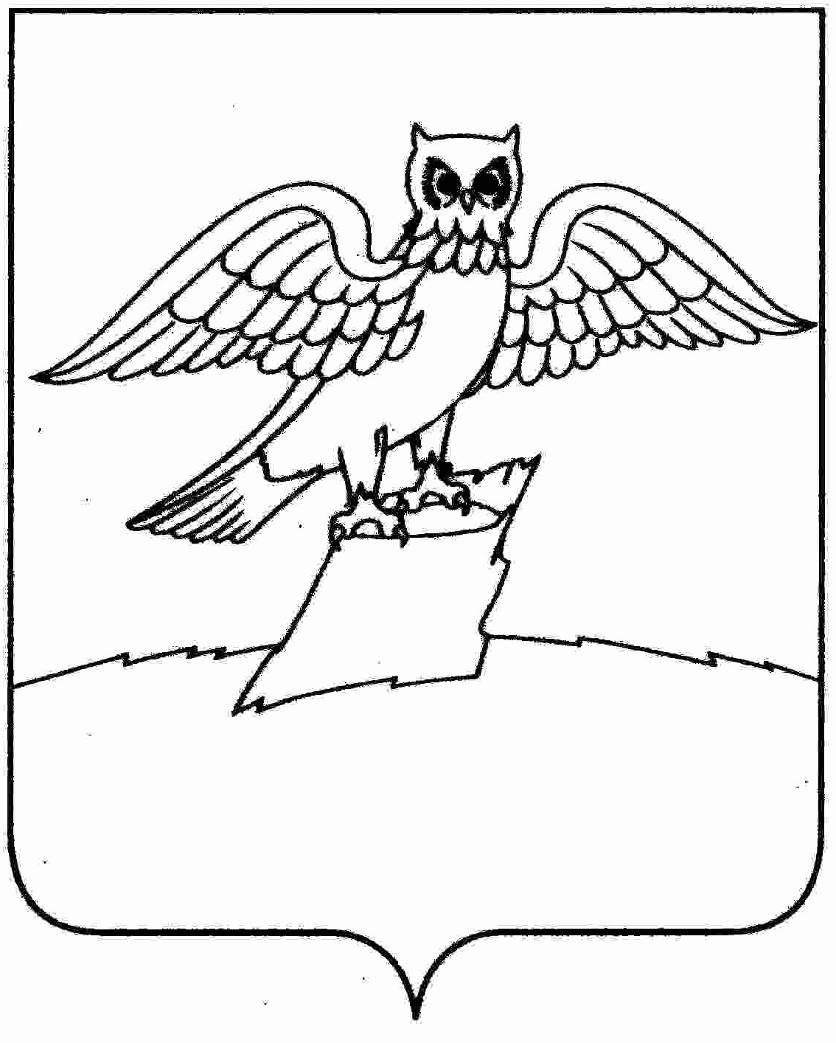 Муниципальное бюджетное учреждение культуры«Городская библиотека» города КиржачПлан работы на март 2024 годаКоличество  перерегистрированных  читателей -550Количество книговыдач               -  11250 Заведующая МБУК «Городская библиотека»                                                  О.В. Малютина№п/пДата МероприятиеВремя Место Ответственный101.03- 08.03.2024«Писатели-юбиляры»/125 лет со д/ р. Ю. К. Олеши, 95 лет со д/ р. И. П. Токмаковой  6+- книжная тематическая выставкав течениенеделиул. Свердлова, д.2Логинова И.В.205.03.2024«День писателя»/ 3 марта  6+- литературные игрыдля уч-ся младшего  и среднего  звена на абонементе10.00ул. Свердлова, д.2Безрукова С.В.305.03-12.03.2024«Масленица хороша – широка её душа!» 6+-информационно-тематический  стендв течениенеделиул. Свердлова, д.2Логинова И.В.412.03.2024«Собирайся народ, масленица идёт!» 6+-литературно-игровая программа для детей15.00ул. Свердлова, д.2Безрукова С.В.Шубина А.М.514.03.2024«Горячий снег памяти…»  12+-литературно-исторический час, посвящёный   100-летию со дня рождения Юрия Васильевича  Бондарева, советского писателя-фронтовика для старшего школьного возраста в сопровождении  демонстрации тематической медийной презентации «…И даже снег горячим стал», оформлением литературно-информационной выставки «Юрий Бондарев: мастер военной прозы»и прочтением литературных отрывков  из повестей автора  «Батальоны просят огня», «Берег», «Последние залпы» «Горячий снег»11.00ул. Свердлова, д.2Малютина О.В.620.03.2024"Брось Природе Спасательный Круг!" /20 марта День Земли 6+- экологические   информ-минуткидля всех читателей10.00ул. Свердлова, д.2Безрукова С.В.Шубина А.М.720.03 -27.03.2024«Любимые строки в день поэзии»- поэтический марафон для всех читателей 66+-проведение акции  «День чтения вслух «Читай со мной!»в течениенеделиул. Свердлова, д.2Логинова И.В.Безрукова С.В.Шубина А.М.821.03.2024«Души прекрасные порывы!...» 12+- литературно-музыкальный вечер /ко Всемирному дню поэзии с использованием презентации«Поэзия сердцем с тобой говорит»,музыкальным  сопровождением Бетховена «Лунная соната»,оформлением красочной книжной панорамы«Поэзии золотые строки»в рамках данной тематики и  чтением любимых стихотворений Александра Сергеевича  Пушкина  и других поэтов:«Поэзии чарующие строки» для старшеклассников/по Пушкинской карте13.00МБОУСОШ № 7Малютина О.В.922.03.2024«Солнце, воздух и вода – настоящие друзья!»/ 22 марта  Всемирный день воды 6+-литературный лабиринт для всех читателей10.00ул. Свердлова, д.2Безрукова С.В.1022.03-26.03.2024«25 марта -  День работника культуры» 6+- информационно-тематическая полкав течениенеделиул. Свердлова, д.2Логинова И.В.1122.03-31.03.2024« Сокровища книжного мира!» / к  Неделе  деткой книги 6+-информационный стендв течениенеделиул. Свердлова, д.2Логинова И.В.1227.03.2024«Здравствуй, Книжкина Неделя!»- литературный праздник для детей младшего и среднего звена весенних  спортивно-оздоровительных школьных  лагерей10.30ул. Свердлова, д.2Малютина О.В.1329.03.2024«Сегодня праздник у девчат!» 12+/ 8 марта Международный женский день- литературно-музыкальная гостиная «Зелёная лампа» для широкого круга читателей12.00ул. Свердлова, д.2Шубина А.М.Логинова И.В.Безрукова.С.В.Малютина О.В.142,9,16,23,30.03.2024«Мульти-панорама» 6+-субботний просмотр мультфильмовдля маленьких читателей12.00ул. Свердлова, д.2Логинова И.В.Шубина А.М.